 INSTITUTO TECNOLÓGICO SUPERIOR“TENA”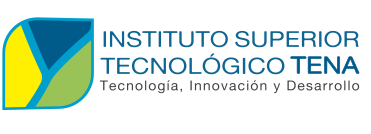 COORDINACIÓN DE VINCULACIÓN CON LA SOCIEDAD  Tena – EcuadorFebrero 2024DATOS SIGANota: (Utilizar en caso de ser necesario, caso contrario borrar)CARRERANOMBRE DEL PROYECTOCOORDINADOR DE CARRERAAUTORESENTIDAD BENEFICIARIACOORDINADOR(ES) ENTIDAD BENEFICIARIACÓDIGO DEL PROYECTONOMBRE DEL CONVENIO DE VINCULACIÓN CON LA SOCIEDADNOMBRE DEL CONVENIO DE VINCULACIÓN CON LA SOCIEDADNOMBRE DEL CONVENIO DE VINCULACIÓN CON LA SOCIEDADNOMBRE DEL CONVENIO DE VINCULACIÓN CON LA SOCIEDADNOMBRE DEL CONVENIO DE VINCULACIÓN CON LA SOCIEDADProyecto Multicarrera MIES-Instituto Proyecto Multicarrera MIES-Instituto Proyecto Multicarrera MIES-Instituto Proyecto Multicarrera MIES-Instituto Proyecto Multicarrera MIES-Instituto Razón SocialCoordinación Zonal 2 - MIESCoordinación Zonal 2 - MIESCoordinación Zonal 2 - MIESCoordinación Zonal 2 - MIESNombre CortoCZ2-MIESCZ2-MIESCZ2-MIESCZ2-MIESFecha de Fundación29 de agosto de 200729 de agosto de 200729 de agosto de 200729 de agosto de 2007PaísEcuador Ecuador Ecuador Ecuador Provincia NapoNapoNapoNapoCantón TenaTenaTenaTenaCalle PrincipalCésar Augusto RuedaCésar Augusto RuedaCésar Augusto RuedaCésar Augusto RuedaCalle SecundariaFederico MonteroFederico MonteroFederico MonteroFederico MonteroNúmero Casa/EdificioS/NS/NS/NS/NCódigo Postal150101150101150101150101Teléfono062-847464062-847464062-847464062-847464Correo Electrónicoczonal2@inclusion.gob.ecczonal2@inclusion.gob.ecczonal2@inclusion.gob.ecczonal2@inclusion.gob.ecEntorno InstitucionalSector EconómicoSocial Social Social Social Ubicación GeográficaLatitud-1.000857Longitud  -77.814243CONTACTOS DE LA ENTIDADCONTACTOS DE LA ENTIDADCONTACTOS DE LA ENTIDADCONTACTOS DE LA ENTIDADCONTACTOS DE LA ENTIDADNombres y apellidosPablo Fernando Rivadeneyra RodríguezPablo Fernando Rivadeneyra RodríguezPablo Fernando Rivadeneyra RodríguezPablo Fernando Rivadeneyra RodríguezCargoCOORDINADOR ZONAL 2 (E) -MIESCOORDINADOR ZONAL 2 (E) -MIESCOORDINADOR ZONAL 2 (E) -MIESCOORDINADOR ZONAL 2 (E) -MIESCédula1500600471150060047115006004711500600471Teléfono móvil0984134955098413495509841349550984134955Teléfono fijo062-847464062-847464062-847464062-847464Correo electrónicopablo.rivadeneyra@inclusion.gob.ecpablo.rivadeneyra@inclusion.gob.ecpablo.rivadeneyra@inclusion.gob.ecpablo.rivadeneyra@inclusion.gob.ec(Seleccione uno de cada columna y marque con una x según sea el caso)(Seleccione uno de cada columna y marque con una x según sea el caso)(Seleccione uno de cada columna y marque con una x según sea el caso)(Seleccione uno de cada columna y marque con una x según sea el caso)(Seleccione uno de cada columna y marque con una x según sea el caso)(Seleccione uno de cada columna y marque con una x según sea el caso)Tipo de proyectoTipo de beneficiarioTipo de financiamiento1. Prácticas pre profesionales1. personas adultas mayores1. Autogestión2. Servicio Comunitario2. niñas, niños y adolescentes2. Fondos Públicos3. mujeres embarazadas3. Fondos de entes privados4.personas con discapacidad5.personas privadas de libertad y quienes adolezcan de enfermedades catastróficas o de alta complejidad6. personas en situación de riesgo7. víctimas de violencia de género 8. maltrato infantil9. víctimas de desastres naturales o antropogénicos10. comunidades rurales11. migrantes12. alianzas público-privadasOtros. EspecifiqueEstadoAvanceArticulaciónAprobación1. Inicial1. 1 AL 25%1. Docencia+Investigación1. Aprobado2. Ejecución2. 26 AL 50%2. Docencia+vinculaciónX2. Revisión3. Finalizado3. 51 AL 75%3. Vinculación+Investigación3. Negado4. 76 AL 100%Marque con una x, con qué objetivo del Plan Nacional de Desarrollo (PDN) se asocia el proyecto (Seleccione uno)Marque con una x, con qué objetivo del Plan Nacional de Desarrollo (PDN) se asocia el proyecto (Seleccione uno)Marque con una x, con qué objetivo del Plan Nacional de Desarrollo (PDN) se asocia el proyecto (Seleccione uno)Objetivo 1Incrementar y fomentar, de manera inclusiva, las oportunidades de empleo y las condiciones laborales.Objetivo 2Impulsar un sistema económico con reglas claras que fomente el comercio exterior, turismo, atracción de inversiones y modernización del sistema financiero nacional.Objetivo 3Fomentar la productividad y competitividad en los sectores agrícola, industrial, acuícola y pesquero, bajo el enfoque de la economía circular.Objetivo 4Garantizar la gestión de las finanzas públicas de manera sostenible y transparente.Objetivo 5Proteger a las familias, garantizar sus derechos y servicios, erradicar la pobreza y promover la inclusión social.Objetivo 6Garantizar el derecho a la salud integral, gratuita y de calidad.Objetivo 7Potenciar las capacidades de la ciudadanía y promover una educación innovadora, inclusiva y de calidad en todos los niveles.XObjetivo 8Generar nuevas oportunidades y bienestar para las zonas rurales, con énfasis en pueblos y nacionalidades.Objetivo 9Garantizar la seguridad ciudadana, orden público y gestión de riesgos.Objetivo 10Garantizar la soberanía nacional, integridad territorial y seguridad del Estado.Objetivo 11Conservar restaurar, proteger y hacer un uso sostenible de los recursos naturalesObjetivo 12Fomentar modelos de desarrollo sostenibles aplicando medidas de adaptación y mitigación al cambio climático.Objetivo 13Promover la gestión integral de los recursos hídricos.Objetivo 14Fortalecer las capacidades del Estado con énfasis en la administración de justicia y eficiencia en los procesos de regulación y control, con independencia y autonomía.Objetivo 15Fomentar la ética pública, la transparencia y la lucha contra la corrupción.Objetivo 16Promover la integración regional, la inserción estratégica del país en el mundo y garantizar los derechos de las personas en situación de movilidad humana.PROYECTO/ACTIVIDADPROYECTO/ACTIVIDADPROYECTO/ACTIVIDADPROYECTO/ACTIVIDADPROYECTO/ACTIVIDADPROYECTO/ACTIVIDADPROYECTO/ACTIVIDADPROYECTO/ACTIVIDADPROYECTO/ACTIVIDADPROYECTO/ACTIVIDADPROYECTO/ACTIVIDADPROYECTO/ACTIVIDADPROYECTO/ACTIVIDADPROYECTO/ACTIVIDADPROYECTO/ACTIVIDADPROYECTO/ACTIVIDADPROYECTO/ACTIVIDADTituloTituloTituloTituloTituloTituloTituloTituloTituloTituloCódigoCódigoCódigoCódigoCódigoCódigoCódigoISTT-VCS-ADM-003-2024 IS-PRISTT-VCS-ADM-003-2024 IS-PRISTT-VCS-ADM-003-2024 IS-PRISTT-VCS-ADM-003-2024 IS-PRISTT-VCS-ADM-003-2024 IS-PRISTT-VCS-ADM-003-2024 IS-PRISTT-VCS-ADM-003-2024 IS-PRCarreraCiclo 2024 IS  2024 IS  2024 IS  2024 IS  2024 IS  2024 IS  2024 IS  2024 IS  2024 IS  2024 IS  2024 IS PresencialPresencialXDualCobertura y localización Cobertura y localización Cobertura y localización Cobertura y localización Cobertura y localización Cobertura y localización Cobertura y localización Cobertura y localización Cobertura y localización Cobertura y localización Cobertura y localización Cobertura y localización Cobertura y localización Cobertura y localización Cobertura y localización Cobertura y localización Cobertura y localización ZonaZonaRegiónRegiónRegiónProvinciaProvinciaProvinciaProvinciaCantónCantónCantónCantónParroquiaParroquiaParroquiaParroquiaZona 2 y 9Zona 2 y 9AmazónicaAmazónicaAmazónicaNapoNapoNapoNapoTenaTenaTenaTenaTenaTenaTenaTenaPlazo de Ejecución (escriba el tiempo de ejecución del proyecto en número de meses y/o semanas y/ horas, tiene relación con el cronograma)Plazo de Ejecución (escriba el tiempo de ejecución del proyecto en número de meses y/o semanas y/ horas, tiene relación con el cronograma)Plazo de Ejecución (escriba el tiempo de ejecución del proyecto en número de meses y/o semanas y/ horas, tiene relación con el cronograma)Plazo de Ejecución (escriba el tiempo de ejecución del proyecto en número de meses y/o semanas y/ horas, tiene relación con el cronograma)Plazo de Ejecución (escriba el tiempo de ejecución del proyecto en número de meses y/o semanas y/ horas, tiene relación con el cronograma)Plazo de Ejecución (escriba el tiempo de ejecución del proyecto en número de meses y/o semanas y/ horas, tiene relación con el cronograma)Plazo de Ejecución (escriba el tiempo de ejecución del proyecto en número de meses y/o semanas y/ horas, tiene relación con el cronograma)Plazo de Ejecución (escriba el tiempo de ejecución del proyecto en número de meses y/o semanas y/ horas, tiene relación con el cronograma)Plazo de Ejecución (escriba el tiempo de ejecución del proyecto en número de meses y/o semanas y/ horas, tiene relación con el cronograma)Plazo de Ejecución (escriba el tiempo de ejecución del proyecto en número de meses y/o semanas y/ horas, tiene relación con el cronograma)Plazo de Ejecución (escriba el tiempo de ejecución del proyecto en número de meses y/o semanas y/ horas, tiene relación con el cronograma)Plazo de Ejecución (escriba el tiempo de ejecución del proyecto en número de meses y/o semanas y/ horas, tiene relación con el cronograma)Plazo de Ejecución (escriba el tiempo de ejecución del proyecto en número de meses y/o semanas y/ horas, tiene relación con el cronograma)Plazo de Ejecución (escriba el tiempo de ejecución del proyecto en número de meses y/o semanas y/ horas, tiene relación con el cronograma)Plazo de Ejecución (escriba el tiempo de ejecución del proyecto en número de meses y/o semanas y/ horas, tiene relación con el cronograma)Plazo de Ejecución (escriba el tiempo de ejecución del proyecto en número de meses y/o semanas y/ horas, tiene relación con el cronograma)Plazo de Ejecución (escriba el tiempo de ejecución del proyecto en número de meses y/o semanas y/ horas, tiene relación con el cronograma)Meses Meses SemanasSemanasSemanasDías Días Días Días Días Días HorasHorasOtros Otros Otros Otros Fecha de ejecuciónFecha de ejecuciónFecha de ejecuciónFecha de ejecuciónFecha de ejecuciónFecha de ejecuciónFecha de ejecuciónFecha de ejecuciónFecha de ejecuciónFecha de ejecuciónFecha de ejecuciónFecha de ejecuciónFecha de ejecuciónFecha de ejecuciónFecha de ejecuciónFecha de ejecuciónFecha de ejecuciónPresentaciónPresentaciónPresentaciónPresentaciónInicio Inicio Inicio Inicio Inicio Inicio Final Final Final Final Final Final Final Frecuencia de las Actividades (Marque una X en la unidad de tiempo por el número de repeticiones del suceso periódico)Frecuencia de las Actividades (Marque una X en la unidad de tiempo por el número de repeticiones del suceso periódico)Frecuencia de las Actividades (Marque una X en la unidad de tiempo por el número de repeticiones del suceso periódico)Frecuencia de las Actividades (Marque una X en la unidad de tiempo por el número de repeticiones del suceso periódico)Frecuencia de las Actividades (Marque una X en la unidad de tiempo por el número de repeticiones del suceso periódico)Frecuencia de las Actividades (Marque una X en la unidad de tiempo por el número de repeticiones del suceso periódico)Frecuencia de las Actividades (Marque una X en la unidad de tiempo por el número de repeticiones del suceso periódico)Frecuencia de las Actividades (Marque una X en la unidad de tiempo por el número de repeticiones del suceso periódico)Frecuencia de las Actividades (Marque una X en la unidad de tiempo por el número de repeticiones del suceso periódico)Frecuencia de las Actividades (Marque una X en la unidad de tiempo por el número de repeticiones del suceso periódico)Frecuencia de las Actividades (Marque una X en la unidad de tiempo por el número de repeticiones del suceso periódico)Frecuencia de las Actividades (Marque una X en la unidad de tiempo por el número de repeticiones del suceso periódico)Frecuencia de las Actividades (Marque una X en la unidad de tiempo por el número de repeticiones del suceso periódico)Frecuencia de las Actividades (Marque una X en la unidad de tiempo por el número de repeticiones del suceso periódico)Frecuencia de las Actividades (Marque una X en la unidad de tiempo por el número de repeticiones del suceso periódico)Frecuencia de las Actividades (Marque una X en la unidad de tiempo por el número de repeticiones del suceso periódico)Frecuencia de las Actividades (Marque una X en la unidad de tiempo por el número de repeticiones del suceso periódico)DiariaDiariaDiariaSemanalSemanalSemanalSemanalSemanalQuincenalQuincenalQuincenalQuincenalMensualMensualMensualMensualMensualActividad de vinculación(marque con una x)Actividad de vinculación(marque con una x)Actividad de vinculación(marque con una x)Actividad de vinculación(marque con una x)Actividad de vinculación(marque con una x)Actividad de vinculación(marque con una x)Actividad de vinculación(marque con una x)Sectores de intervención (marque con una x)Sectores de intervención (marque con una x)Sectores de intervención (marque con una x)Sectores de intervención (marque con una x)Sectores de intervención (marque con una x)Ejes estratégicos de vinculación (marque con una x)Ejes estratégicos de vinculación (marque con una x)Ejes estratégicos de vinculación (marque con una x)Ejes estratégicos de vinculación (marque con una x)Ejes estratégicos de vinculación (marque con una x)Convenios institucionalesConvenios institucionalesConvenios institucionalesConvenios institucionalesConvenios institucionalesConvenios institucionalesEducaciónEducaciónEducaciónAmbientalAmbientalAmbientalAmbientalAcuerdoAcuerdoAcuerdoAcuerdoAcuerdoAcuerdoSaludSaludSaludInterculturalidad/géneroInterculturalidad/géneroInterculturalidad/géneroInterculturalidad/géneroProyecto de vinculación propio IST Proyecto de vinculación propio IST Proyecto de vinculación propio IST Proyecto de vinculación propio IST Proyecto de vinculación propio IST Proyecto de vinculación propio IST Apoyo ProductivoApoyo ProductivoApoyo ProductivoInvestigativo AcadémicoInvestigativo AcadémicoInvestigativo AcadémicoInvestigativo AcadémicoProyectos y servicios especializadosProyectos y servicios especializadosProyectos y servicios especializadosProyectos y servicios especializadosProyectos y servicios especializadosProyectos y servicios especializadosDesarrollo SocialDesarrollo SocialDesarrollo SocialDesarrollo localDesarrollo localDesarrollo localDesarrollo localPrácticas Vinculación con la comunidad Prácticas Vinculación con la comunidad Prácticas Vinculación con la comunidad Prácticas Vinculación con la comunidad Prácticas Vinculación con la comunidad Prácticas Vinculación con la comunidad Saneamiento AmbientalSaneamiento AmbientalSaneamiento AmbientalDesarrollo social, comunitarioDesarrollo social, comunitarioDesarrollo social, comunitarioDesarrollo social, comunitarioProgramas capacitación a la comunidadProgramas capacitación a la comunidadProgramas capacitación a la comunidadProgramas capacitación a la comunidadProgramas capacitación a la comunidadProgramas capacitación a la comunidadAgricultura, Ganadería y PescaAgricultura, Ganadería y PescaAgricultura, Ganadería y PescaEconomía popular y solidariaEconomía popular y solidariaEconomía popular y solidariaEconomía popular y solidariaEjecución de proyectos de innovaciónEjecución de proyectos de innovaciónEjecución de proyectos de innovaciónEjecución de proyectos de innovaciónEjecución de proyectos de innovaciónEjecución de proyectos de innovaciónViviendaViviendaViviendaDesarrollo técnico y tecnológicoDesarrollo técnico y tecnológicoDesarrollo técnico y tecnológicoDesarrollo técnico y tecnológicoEjecución de proyectos de servicios comunitarios o socialesEjecución de proyectos de servicios comunitarios o socialesEjecución de proyectos de servicios comunitarios o socialesEjecución de proyectos de servicios comunitarios o socialesEjecución de proyectos de servicios comunitarios o socialesEjecución de proyectos de servicios comunitarios o socialesProtección del medio ambiente y desastres naturalesProtección del medio ambiente y desastres naturalesProtección del medio ambiente y desastres naturalesInnovaciónInnovaciónInnovaciónInnovaciónDesarrollo de Investigación académica y científicaDesarrollo de Investigación académica y científicaDesarrollo de Investigación académica y científicaDesarrollo de Investigación académica y científicaDesarrollo de Investigación académica y científicaDesarrollo de Investigación académica y científicaRecursos naturales y energíaRecursos naturales y energíaRecursos naturales y energíaResponsabilidad social universitariaResponsabilidad social universitariaResponsabilidad social universitariaResponsabilidad social universitariaOtrosOtrosOtrosOtrosOtrosOtrosTransporte, comunicación y viabilidadTransporte, comunicación y viabilidadTransporte, comunicación y viabilidadMatriz productiva.Matriz productiva.Matriz productiva.Matriz productiva.Desarrollo UrbanoDesarrollo UrbanoDesarrollo UrbanoOtrosOtrosOtrosOtrosTurismoTurismoTurismoCulturaCulturaCulturaDeportesDeportesDeportesJusticia y SeguridadJusticia y SeguridadJusticia y SeguridadDESCRIPCIÓN GENERAL DEL PROYECTODESCRIPCIÓN GENERAL DEL PROYECTODESCRIPCIÓN GENERAL DEL PROYECTODESCRIPCIÓN GENERAL DEL PROYECTODESCRIPCIÓN GENERAL DEL PROYECTOColocar la introducciónColocar la introducciónColocar la introducciónColocar la introducciónColocar la introducción2.1. Antecedentes 2.1. Antecedentes 2.1. Antecedentes 2.1. Antecedentes 2.1. Antecedentes 2.2. Objetivos (General y Específicos)2.2. Objetivos (General y Específicos)2.2. Objetivos (General y Específicos)2.2. Objetivos (General y Específicos)2.2. Objetivos (General y Específicos)GeneralEspecíficos 2.3. Metodología del trabajo (marque con una x)2.3. Metodología del trabajo (marque con una x)2.3. Metodología del trabajo (marque con una x)2.3. Metodología del trabajo (marque con una x)2.3. Metodología del trabajo (marque con una x)En función del propósito En función del propósito En función del propósito Por su nivel de profundidad Por su nivel de profundidad Básica, pura o teórica   Básica, pura o teórica   ExploratoriaAplicada  Aplicada  DescriptivaExplicativa  Correlacional  Por la Naturaleza de los datos y la informaciónPor la Naturaleza de los datos y la informaciónPor la Naturaleza de los datos y la informaciónPor los medios para obtener los datosPor los medios para obtener los datosCualitativa   Cualitativa   De campo  Cuantitativa  Cuantitativa  DocumentalDe laboratorioANÁLISIS SITUACIONAL (DIAGNÓSTICO) Se precisará la problemática que se desea contribuir a solucionar a partir de una descripción de la misma basada en las necesidades identificadas.JUSTIFICACIÓN Presentar los correspondientes justificativos para la obtención de los recursos económicos necesarios para la ejecución, considerando lo siguiente:La correspondencia del proyecto con los objetivos, políticas y metas contempladas en el Plan de Creación de Oportunidades 2021-2025.En qué medida la ejecución del proyecto contribuirá a solucionar las necesidades identificadas en el área o zona de acción del proyecto.PARTICIPANTES(Nombres y apellidos completos del docente o docentes de carrera que participa en calidad de coordinador, tutores u otras responsabilidades asignadas.)PARTICIPANTES(Nombres y apellidos completos del docente o docentes de carrera que participa en calidad de coordinador, tutores u otras responsabilidades asignadas.)PARTICIPANTES(Nombres y apellidos completos del docente o docentes de carrera que participa en calidad de coordinador, tutores u otras responsabilidades asignadas.)PARTICIPANTES(Nombres y apellidos completos del docente o docentes de carrera que participa en calidad de coordinador, tutores u otras responsabilidades asignadas.)PARTICIPANTES(Nombres y apellidos completos del docente o docentes de carrera que participa en calidad de coordinador, tutores u otras responsabilidades asignadas.)PARTICIPANTES(Nombres y apellidos completos del docente o docentes de carrera que participa en calidad de coordinador, tutores u otras responsabilidades asignadas.)PARTICIPANTES(Nombres y apellidos completos del docente o docentes de carrera que participa en calidad de coordinador, tutores u otras responsabilidades asignadas.)PARTICIPANTES(Nombres y apellidos completos del docente o docentes de carrera que participa en calidad de coordinador, tutores u otras responsabilidades asignadas.)Docentes (cargo)Docentes (cargo)Nombres
Título profesional Nombres
Título profesional Horario de trabajo para el proyecto.Horario de trabajo para el proyecto.Funciones asignadasCoordinador del proyectoCoordinador del proyectoDocentes miembros del equipo de trabajoDocentes miembros del equipo de trabajoDocentes miembros del equipo de trabajoDocentes miembros del equipo de trabajoDocentes miembros del equipo de trabajoDocentes miembros del equipo de trabajoEstudiantesEstudiantesEstudiantesEstudiantesEstudiantesEstudiantesEstudiantesEstudiantesDatos PersonalesDatos PersonalesDatos PersonalesDatos PersonalesDatos PersonalesDatos PersonalesEspecialidad (carrera)Funciones asignadas/con horas de trabajoN°Apellidos y NombresApellidos y NombresApellidos y NombresN° Cédula N° Cédula Especialidad (carrera)Funciones asignadas/con horas de trabajoENTIDAD BENEFICIARIAEscriba todos los datos de la entidad en la cual se realiza el proyecto de Vinculación con la sociedadENTIDAD BENEFICIARIAEscriba todos los datos de la entidad en la cual se realiza el proyecto de Vinculación con la sociedadENTIDAD BENEFICIARIAEscriba todos los datos de la entidad en la cual se realiza el proyecto de Vinculación con la sociedadENTIDAD BENEFICIARIAEscriba todos los datos de la entidad en la cual se realiza el proyecto de Vinculación con la sociedadENTIDAD BENEFICIARIAEscriba todos los datos de la entidad en la cual se realiza el proyecto de Vinculación con la sociedadENTIDAD BENEFICIARIAEscriba todos los datos de la entidad en la cual se realiza el proyecto de Vinculación con la sociedadNombre completo entidad beneficiariaNombre completo entidad beneficiariaNombre completo entidad beneficiariaProvinciaCantónParroquiaLugar de ubicaciónLugar de ubicaciónLugar de ubicaciónLugar de ubicaciónLugar de ubicaciónLugar de ubicaciónBeneficiarios (Describa de manera general quiénes se benefician de manera directa e indirecta)Beneficiarios (Describa de manera general quiénes se benefician de manera directa e indirecta)Beneficiarios (Describa de manera general quiénes se benefician de manera directa e indirecta)Beneficiarios (Describa de manera general quiénes se benefician de manera directa e indirecta)Beneficiarios (Describa de manera general quiénes se benefician de manera directa e indirecta)Beneficiarios (Describa de manera general quiénes se benefician de manera directa e indirecta)DirectosDirectosIndirectosIndirectosIndirectosIndirectosNombres y apellidos de coordinador (es) de la entidad beneficiariaCargo o función en la entidad beneficiariaCargo o función en la entidad beneficiariaCargo o función en la entidad beneficiariaFunción que cumple en el proyecto de vinculación con la sociedadFunción que cumple en el proyecto de vinculación con la sociedadMATRIZ DE MARCO LÓGICO (PLAN DE TRABAJO)MATRIZ DE MARCO LÓGICO (PLAN DE TRABAJO)MATRIZ DE MARCO LÓGICO (PLAN DE TRABAJO)MATRIZ DE MARCO LÓGICO (PLAN DE TRABAJO)Resumen narrativo de objetivosResumen narrativo de objetivosIndicadores verificablesMedios de verificación.Propósito(objetivo general)Propósito(objetivo general)Describen resultados logrados al finalizar la ejecución del proyecto. Cada indicador especifica cantidad, calidad y tiempo de los resultados referentes a la línea baseFuentes que el ejecutor y evaluador pueden consultar para ver si los objetivos se están logrando. Pueden incluir material publicado, encuestas, etc.Componentes (Objetivos Específicos)Componentes (Objetivos Específicos)Descripciones breves pero claras de cada uno de los componentes. Cada uno debe especificar cantidad, calidad, tiempo, etc., que deberán contener elementos de la línea base.Este casillero indica dónde el evaluador puede encontrar las fuentes de información para verificar el cumplimiento de los componentes123ACTIVIDADES tareas que se deben cumplir para completar cada uno de los componentes del proyectoACTIVIDADES tareas que se deben cumplir para completar cada uno de los componentes del proyectoEste casillero contiene el PRESUPUESTO para actividad a ser entregado en el proyecto (en caso de existir)Indica dónde el evaluador puede obtener información para verificar si el presupuesto se gastó como estaba planificado12345CRONOGRAMA VALORADO POR ACTIVIDADESCRONOGRAMA VALORADO POR ACTIVIDADESCRONOGRAMA VALORADO POR ACTIVIDADESCRONOGRAMA VALORADO POR ACTIVIDADESCRONOGRAMA VALORADO POR ACTIVIDADESCRONOGRAMA VALORADO POR ACTIVIDADESCRONOGRAMA VALORADO POR ACTIVIDADESCRONOGRAMA VALORADO POR ACTIVIDADESCRONOGRAMA VALORADO POR ACTIVIDADESCRONOGRAMA VALORADO POR ACTIVIDADESCRONOGRAMA VALORADO POR ACTIVIDADESCRONOGRAMA VALORADO POR ACTIVIDADESCRONOGRAMA VALORADO POR ACTIVIDADESCRONOGRAMA VALORADO POR ACTIVIDADESCRONOGRAMA VALORADO POR ACTIVIDADESCRONOGRAMA VALORADO POR ACTIVIDADESCRONOGRAMA VALORADO POR ACTIVIDADESCRONOGRAMA VALORADO POR ACTIVIDADESCRONOGRAMA VALORADO POR ACTIVIDADESCRONOGRAMA VALORADO POR ACTIVIDADESCRONOGRAMA VALORADO POR ACTIVIDADESCRONOGRAMA VALORADO POR ACTIVIDADESCRONOGRAMA VALORADO POR ACTIVIDADESCRONOGRAMA VALORADO POR ACTIVIDADESCRONOGRAMA VALORADO POR ACTIVIDADESCRONOGRAMA VALORADO POR ACTIVIDADESCRONOGRAMA VALORADO POR ACTIVIDADESCRONOGRAMACRONOGRAMACRONOGRAMACRONOGRAMACRONOGRAMACRONOGRAMACRONOGRAMACRONOGRAMACRONOGRAMACRONOGRAMACRONOGRAMACRONOGRAMACRONOGRAMACRONOGRAMACRONOGRAMACRONOGRAMACRONOGRAMACRONOGRAMAFINANCIAMIENTOFINANCIAMIENTOFINANCIAMIENTOFINANCIAMIENTOFINANCIAMIENTOFINANCIAMIENTOFINANCIAMIENTOFINANCIAMIENTORESPONSABLESActividadesSemana/Mes//Trimestre (Depende del ejecutor)Semana/Mes//Trimestre (Depende del ejecutor)Semana/Mes//Trimestre (Depende del ejecutor)Semana/Mes//Trimestre (Depende del ejecutor)Semana/Mes//Trimestre (Depende del ejecutor)Semana/Mes//Trimestre (Depende del ejecutor)Semana/Mes//Trimestre (Depende del ejecutor)Semana/Mes//Trimestre (Depende del ejecutor)Semana/Mes//Trimestre (Depende del ejecutor)Semana/Mes//Trimestre (Depende del ejecutor)Semana/Mes//Trimestre (Depende del ejecutor)Semana/Mes//Trimestre (Depende del ejecutor)Semana/Mes//Trimestre (Depende del ejecutor)Semana/Mes//Trimestre (Depende del ejecutor)Semana/Mes//Trimestre (Depende del ejecutor)Semana/Mes//Trimestre (Depende del ejecutor)Semana/Mes//Trimestre (Depende del ejecutor)PropiosPropiosPropiosPropiosExternosExternosExternosTOTALRESPONSABLESActividadesMayoMayoMayoMayoJunioJunioJunioJunioJulioJulioJulioJulioAgostoAgostoAgostoAgostoMontoCréditoFiscalesPropiosComunidadCréditoCooperaciónEmpresa PrivadaTOTALRESPONSABLESActividades1234123412341234MontoCréditoFiscalesPropiosComunidadCréditoCooperaciónEmpresa PrivadaTOTALRESPONSABLESTOTALTOTALTOTALTOTALTOTALTOTALTOTALTOTALTOTALTOTALTOTALTOTALTOTALTOTALTOTALTOTALTOTAL______________________________________(Nombres y apellidos)DOCENTE COORDINADOR DE PROYECTO______________________________________(Nombres y apellidos)DOCENTE COORDINADOR DE PROYECTO______________________________________(Nombres y apellidos)DOCENTE COORDINADOR DE PROYECTO______________________________________(Nombres y apellidos)DOCENTE COORDINADOR DE PROYECTO______________________________________(Nombres y apellidos)DOCENTE COORDINADOR DE PROYECTO______________________________________(Nombres y apellidos)DOCENTE COORDINADOR DE PROYECTO______________________________________(Nombres y apellidos)DOCENTE COORDINADOR DE PROYECTO______________________________________(Nombres y apellidos)DOCENTE COORDINADOR DE PROYECTO______________________________________(Nombres y apellidos)DOCENTE COORDINADOR DE PROYECTO______________________________________(Nombres y apellidos)DOCENTE COORDINADOR DE PROYECTO______________________________________(Nombres y apellidos)DOCENTE COORDINADOR DE PROYECTO______________________________________(Nombres y apellidos)DOCENTE COORDINADOR DE PROYECTO______________________________________(Nombres y apellidos)DOCENTE COORDINADOR DE PROYECTO______________________________________(Nombres y apellidos)DOCENTE COORDINADOR DE PROYECTO______________________________________(Nombres y apellidos)DOCENTE COORDINADOR DE PROYECTO______________________________________(Nombres y apellidos)DOCENTE COORDINADOR DE PROYECTO______________________________________(Nombres y apellidos)DOCENTE COORDINADOR DE PROYECTO______________________________________(Nombres y apellidos)DOCENTE COORDINADOR DE PROYECTO____________________________________(Nombres y apellidos)COORDINADOR ENTIDAD BENEFICIARIA____________________________________(Nombres y apellidos)COORDINADOR ENTIDAD BENEFICIARIA____________________________________(Nombres y apellidos)COORDINADOR ENTIDAD BENEFICIARIA____________________________________(Nombres y apellidos)COORDINADOR ENTIDAD BENEFICIARIA____________________________________(Nombres y apellidos)COORDINADOR ENTIDAD BENEFICIARIA____________________________________(Nombres y apellidos)COORDINADOR ENTIDAD BENEFICIARIA____________________________________(Nombres y apellidos)COORDINADOR ENTIDAD BENEFICIARIA____________________________________(Nombres y apellidos)COORDINADOR ENTIDAD BENEFICIARIA____________________________________(Nombres y apellidos)COORDINADOR ENTIDAD BENEFICIARIAESTRATEGIA DE SEGUIMIENTO Y EVALUACIÓNComprende las acciones que la institución prevé realizar a un proyecto durante la etapa de ejecución. El objetivo es detectar desviaciones respecto a la programación inicial del proyecto9.1. Seguimiento Conforme establece el Reglamento Interno de Vinculación con la Sociedad “Artículo 34. – Fase II - Ejecución y Monitoreo. – Para la fase de ejecución y monitoreo se contemplan procesos y procedimientos establecidos…”9.2. Evaluación Conforme establece el Reglamento Interno de Vinculación con la Sociedad “Artículo 35. – Fase III- Evaluación. - La evaluación del proyecto académico de vinculación se realizará conforme a los formatos establecidos para esta fase, el profesor deberá presentar un consolidado de todos documentos que respaldan las fases de vinculación con la sociedad.”9.3.  Resultados esperados9.4. Difusión de resultados (Los registros en audio y video deben cumplir con lo establecido en el Art. 178 del COIP)La vinculación con la sociedad es la respuesta concreta de la institución de educación superior al encargo social de contribuir, de manera directa y desde sus capacidades académicas y profesionales, a la transformación de su entorno, la difusión de sus resultados estará basada conforme la normativa de la coordinación de vinculación con la sociedad del Instituto Superior Tecnológico Tena, misma que establece: La vinculación con la sociedad hace referencia a los programas de educación continua, gestión de redes, cooperación y desarrollo, relaciones internacionales, difusión y distribución del saber que permitan la democratización del conocimiento y el desarrollo de la innovación social. Las oportunidades, actividades y resultados de la vinculación deben ser difundidas, tanto al interior del Instituto Superior Tecnológico Tena como en el medio externo; se provee los siguientes canales: Espacios digitales del ISTT: Sitio web institucional, blogs, redes sociales. Presentación de experiencias y resultados en eventos académicos, tanto al interior como al exterior del Instituto. Eventos institucionales e interinstitucionales de reconocimiento al trabajo y a los resultados de la vinculación.REFERENCIAS Y BIBLIOGRAFÍARESPONSABLESRESPONSABLESRESPONSABLESIng. Lorena Pilar Yánez Palacios., MEdRECTOR ITS TENAIng. Betty Alexandra Jaramillo Tituaña., MgCOORDINADORA DE VINCULACIÓNLcda. Tania Angélica Alvarado Shiguango.COORDINADORA DE CARRERA TS ADMC.I.: 1204119166C.I.: 1002226387C.I.: 1500914591DOCENTE AUTORSUPERVISORREPRESENTANTE LEGAL DE LA ENTIDADESTUDIANTEC.I.: C.I.: C.I.